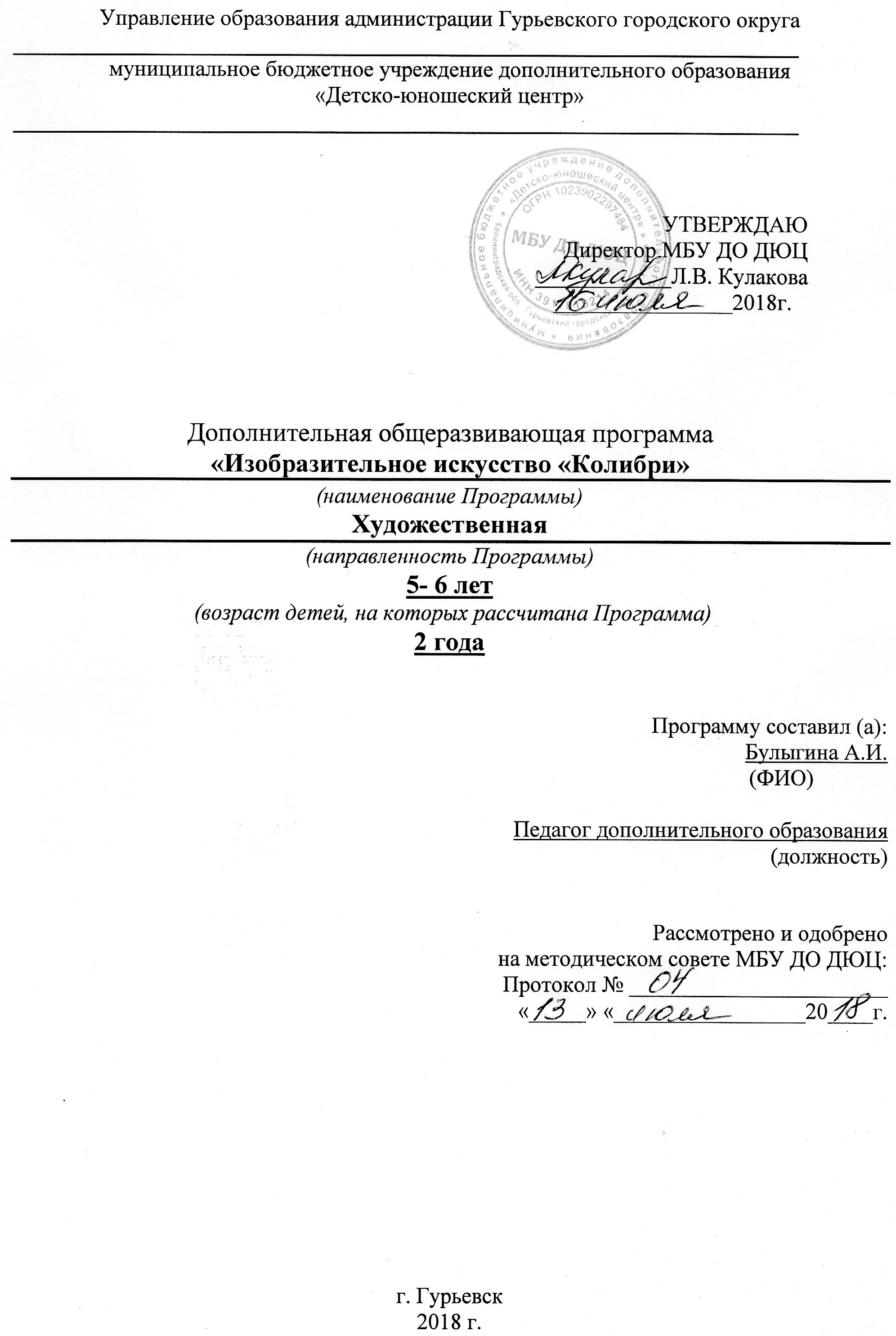 ПОЯСНИТЕЛЬНАЯ ЗАПИСКАДополнительная общеразвивающая программа «Изобразительное искусство «Колибри» имеет художественную направленность. Занятия способствуют эмоциональному и эстетическому развитию детей раннего возраста, их творческого и художественного воображения. Воспитывают инициативу, находчивость, активность, расширяют кругозор, формируют правильное отношение к окружающему миру. Углубляют представления о различных явлениях природы, развивается познавательный интерес. Дети становятся более внимательными, собранными, у них развивается память и совершенствуется творческая активность. В этом возрасте дети уже обладают способностью аналитического мышления, что облегчает успешное овладение способами профессиональной художественной деятельности.Целостный курс изобразительного искусства включает в себя
несколько направлений художественной деятельности: изобразительное творчество, пластику, декоративно-прикладную
деятельность. Изобразительное творчество способствует художественному освоению реального мира, развивает эстетическое отношение к предметам и явлениям действительности, раскрывает перед ними их богатство, разнообразие и неповторимость, помогает ощутить сопричастность человека миру, учить видеть, подмечать и передавать характерные особенности строения формы предметов. В процессе рисования нужно приучать детей работать в определенной последовательности, опираясь на целостное, образное восприятие, сравнивать натуру с рисунком. Занятия ДПИ способствуют эстетическому развитию детей, учат видеть красоту в реальной действительности и создавать вещи, которые имеют две функции: утилитарную и художественную. Эти занятия развивают фантазию и воображение, изобретательность и технические навыки, композиционное мышление и чувство цветовой гармонии, расширяют кругозор и формируют представления детей о роли искусства в жизни общества. ДПИ деятельность включает разнообразные художественные работы и техники, иллюстративный материал. Занятия у детей лепкой развивают чувство красоты, пластики, гармонии, образное мышление. Воспитывают творческое восприятие предметов и явлений окружающей жизни, наблюдательность и зрительную память, понимание скульптурных материалов и их возможностей. Приобретают первые навыки работы с натуры.Учитывая возрастные особенности детей и логику развития художественных способностей, обучение нужно строить по принципу возрастания степени полноты и точности графической и скульптурной передачи предметов.Программа составлена на 2 года обучения с постепенным усложнением заданий, что дает возможность детям претворить в жизнь свои художественные замыслы, фантазии, реализовать творческий потенциал.Новизна, актуальность, педагогическая целесообразность, практическая значимость образовательной программы 	Актуальность.Актуальность данной программы - применение полученных знаний и умений в реальной жизни. Участие в различных видах деятельности помогает реализоваться личности ребёнка, стимулирует творческое отношение к труду, помогает узнать культуру своего народа и народов мира. Приобщение детей к миру прекрасного раскрывает в них всё самое лучшее, светлое, доброе. Ребёнок, создающий своими руками прекрасное, никогда не сможет разрушить прекрасное, созданное другими. Душа его наполняется восторгом, он учится видеть то, что скрыто от глаз многих, учится уважать традиции, любить и беречь окружающий мир, природу. Целесообразность изучения данного курса определяется: Данная дополнительная общеразвивающая программа обеспечивает развитие детей по разным направлениям:Познавательное - обеспечивает ознакомление с понятиями и знаниями, которые касаются изобразительного искусства.Практическое - способствует овладению навыками живописи, графики,основам композиции, основам декоративной композиции и дизайна.Творческое - обеспечивает формирование творческих способностей:наблюдательности, ощущение масштаба, цвета и пропорций, художественно-образного восприятия увиденного и его творческого отражения средствами искусства, вариативности и ассоциативности.Социальное -  способствует воспитанию бережного, уважительного отношения к народным традициям, национального сознания, формирование эстетического вкуса; популяризации народных промыслов.Ведущие теоретические идеи образовательной программы – обучение через практическую деятельность. Данная программа построена на изучении разных видов изобразительной и декоративной деятельности. Ориентирована на то, чтобы дать им базовое систематизированное образование по данным направлениям, основанное на изучении таких видов искусства как живопись, рисунок, основы ДПИ и скульптуры. Ключевые понятия образовательной программы.В образовательной программе используются следующие термины и понятия:Общие термины:Дополнительная общеобразовательная программа – документ, определяющий содержание дополнительного образования. К дополнительным образовательным программам относятся: дополнительные общеразвивающие программы, дополнительные предпрофессиональные программы (Ст.12 п.4 ФЗ-273 «Об образовании в РФ»).Учебный план – документ, который определяет перечень,   последовательность и распределение по периодам обучения учебных предметов, курсов, дисциплин (модулей), практики, иных видов учебной деятельности и, если иное не установлено настоящим Федеральным законом, формы промежуточной аттестации обучающихся.Рабочая программа – часть образовательной программы, определяющий объем, содержание и порядок реализации дополнительных общеобразовательных программ.  Учащиеся – лица, осваивающие образовательные программы начального общего, основного общего или среднего общего образования, дополнительные общеобразовательные программы;Средства обучения и воспитания – приборы, оборудование, включая спортивное оборудование и инвентарь, инструменты (в том числе музыкальные), учебно-наглядные пособия, компьютеры, информационно-телекоммуникационные сети, аппаратно-программные и аудиовизуальные средства, печатные и электронные образовательные и информационные ресурсы и иные материальные объекты, необходимые для организации образовательной деятельностиСпециальные термины: Изобразительное искусство- (искусство запечатления образов)- вид художественного творчества, целью которого является воспроизводство окружающего мира. Понятие объединяет различные виды живописи, графики и скульптурыДекоративно-прикладное искусство- (от лат. deco — украшаю) — широкий раздел искусства, который охватывает различные отрасли творческой деятельности, направленной на создание художественных изделий с утилитарными и художественными функциями. Собирательный термин, условно объединяет два обширных рода искусств: декоративное и прикладное. В отличие от произведений изящного искусства, предназначенных для эстетического наслаждения и относящихся к чистому искусству, многочисленные проявления декоративно-прикладного творчества могут иметь практическое употребление в повседневной жизни.Скульптура- (лат. sculptura, от sculpo — вырезаю, высекаю) — вид изобразительного искусства, произведения которого имеют объёмную форму и выполняются из твёрдых или пластических материалов . В широком значении слова искусство - создавать из глины, воска, камня, металла, дерева, кости и других материалов изображение человека, животных и иных предметов природы в осязательных, телесных их формах.Графика- (греч. γραφικος — письменный, от греч. γραφω — пишу) — вид изобразительного искусства, использующий в качестве основных изобразительных средств линии, штрихи, пятна и точки.Аппликация- вырезание и наклеивание (нашивание) фигурок, узоров или целых картин из кусочков бумаги, ткани, кожи, растительных и прочих материалов на материал-основу (фон). Как правило, материалом-основой служат картон, плотная бумага, дерево. Аппликация связана с познавательной деятельностью и огромное влияние оказывает на развитие умственных и творческих способностей детей. Аппликация из ткани — это разновидность вышивки.Орнамент-  (лат. ornamentum — украшение) — узор, основанный на повторе и чередовании составляющих его элементов; предназначается для украшения различных предметов (утварь, орудия и оружие, текстильные изделия, мебель, книги и так далее), архитектурных сооружений (как извне, так и в интерьере), произведений пластических искусств (главным образом прикладных), у первобытных народов также самого человеческого тела (раскраска, татуировка).Рельеф- вид изобразительного искусства, один из основных видов скульптуры, в котором всё изображаемое создаётся с помощью объёмов, выступающих из плоскости фона. Выполняется с применением сокращений в перспективе, обыкновенно рассматривается фронтально.Декоративная композиция- организующий компонент художественной формы, придающий произведению единство и цельность, соподчиняющий его элементы друг другу и всему замыслу художника.Пейзаж- (фр. Paysage, от pays — страна, местность) — жанр изобразительного искусства (а также отдельные произведения этого жанра), в котором основным предметом изображения является первозданная, либо в той или иной степени преображённая человеком природа. Современные представления о пейзаже сформировались на протяжении столетий с развитием художественных приёмов для его изображения. В пейзажном произведении особое значение придаётся построению перспективы и композиции вида, передаче состояния атмосферы, воздушной и световой среды, их изменчивости.Натюрморт-(фр. nature morte — «мёртвая природа») — изображение неодушевлённых предметов в изобразительном искусстве, в отличие от портретной, жанровой, исторической и пейзажной тематики.Портрет- это самостоятельный жанр, целью которого является отображение визуальных характеристик модели. «На портрете изображается внешний облик (а через него и внутренний мир) конкретного, реального, существовавшего в прошлом или существующего в настоящем человека».Витраж- произведение изобразительного декоративного искусства или орнаментального характера из цветного стекла, рассчитанное на сквозное освещение и предназначенное для заполнения проёма, чаще всего оконного, в каком-либо архитектурном сооружении.Цель: дополнительной общеразвивающей программы: создание необходимых условий для развития творческих способностей детей посредством приобщения их к художественной деятельности. Формирования у детей дошкольного возраста комплекса начальных знаний, умений и навыков в области изобразительного и декоративно-прикладного искусства.Формирования понимания художественной культуры, как неотъемлемой части культуры духовной.Задачи:Обучающие:вооружить детей знаниями в изучаемой области, выработать у них практические навыки и умения. Дать учащимся знания элементарных основ реалистического рисунка, формировать навыки рисования и лепки с натуры, декоративного рисования.Выработать сравнительный анализ.Изучение и изображение разнообразных предметов.Видеть предметы и явления окружающей действительности.Находить в изображаемом существенные признаки, устанавливать сходство и различие.формировать устойчивый интерес к художественной деятельности, привить практические умения и навыки мастерства в одном из видов декоративно-прикладного, понимание и восприятие произведений декоративно-прикладного искусства.Развивающие:развить творческие способности, художественный вкус, фантазию, изобретательность, развивать у обучающихся практические умения и навыки выполнения росписи ткани, приобщить обучающихся к творческому подходу в решении поставленных задач.Способствовать познавательной деятельности путем систематического и целенаправленного воспитания и развития у них правильного восприятия формы, конструкции, величины, цвета предметов.Формирование навыков работы с материалами и инструментами.Воспитательные: воспитать творческую, компетентную, востребованную личность, способную самостоятельно мыслить и нестандартно решать поставленные задачи, воспитывать стремление к разумной организации своего свободного времени, воспитать художественную культуру, художественный вкус.реализовать духовные, эстетические и творческие способности воспитанников, развить фантазию, воображение, самостоятельное мышление. Развивать у учащихся художественную речь и вкус, интерес и любовь к изобразительной деятельности.Принципы отбора содержания образовательной программы.Основной формой обучения данному искусству детей является практическая деятельность, ориентированная на наблюдательность, копирование приемов и творческом подходе к любому из заданий. В процессе обучения происходит постепенный переход от простых к более сложным видам творчества, основной метод работы - от простого к сложному (как в композиции, так и технологии). Теоретические знания по всем разделам программы даются на первых вводных уроках, а затем закрепляются в практической работе. Практические упражнения и развитие художественного восприятия представлены в программе в их содержательном единстве. В начале несколько минут отведено теоретической беседе, завершается просмотром работ и их обсуждением. В период обучения происходит постепенное усложнение материала. Наглядность является самым прямым путём обучения в любой области.Формы организации учебного процесса.Наполняемость учебной группы: в группе первого года обучения насчитывается 10-15 человек. В зависимости от целей занятия педагогами дополнительного образования используются групповая, подгрупповая, индивидуальная формы организации занятий. Для реализации дополнительной общеразвивающей программы используются следующие формы проведения занятий:Вводное занятие – педагог знакомит обучающихся с техникой безопасности, особенностями организации обучения и предлагаемой программой работы на текущий год. Ознакомительное занятие – педагог знакомит детей с новыми методами работы в тех или иных техниках с различными материалами (учащиеся получают преимущественно теоретические знания).Занятие с натуры – специальное занятие, предоставляющее возможность изучать азы рисунка и живописи, используя натуру.Занятие по памяти – проводится после усвоения детьми полученных знаний в работе с натуры; оно дает ребёнку возможность тренировать свою зрительную память.Тематическое занятие – детям предлагается работать над иллюстрацией к сказкам, литературным произведениям. Занятие содействует развитию творческого воображения ребёнка.Занятие проверочное – (на повторение) помогает педагогу после изучения сложной темы проверить усвоение данного материала и выявить детей, которым нужна помощь педагога.Конкурсное игровое занятие – строится в виде соревнования в игровой форме для стимулирования творчества детей.Занятие-экскурсия – проводится в музее, на выставке с последующим обсуждением в изостудии.Комбинированное занятие – проводится для решения нескольких учебных задач.Итоговое занятие – подводит итоги работы детского объединения за учебный год. Может проходить в виде мини-выставок, просмотров творческих работ, их отбора и подготовки к отчетным выставкам.Используются также различные методы обучения: словесный (рассказ, беседа, лекция);наглядный (показ, демонстрация, экскурсия);практический (работа над чертежом, эскизом, созданием модели, макета);исследовательский (самостоятельный поиск эскизов, чертежей для   разработки моделей, макетов).репродуктивный метод (деятельность обучаемых носит алгоритмический характер, т.е. выполняется по инструкциям, предписаниям, правилам в аналогичных, сходных с показанным образцом ситуациях); объяснительно-иллюстративный метод; метод проблемного изложения материала; частично-поисковый.Возраст детейОбразовательная программа рассчитана на детей 4-6 лет. Условия набораНабор учащихся осуществляется на бесконкурсной основе, в объединение принимаются все желающие. Прогнозируемые результатыПрогнозируемые результаты
должны знать:правила техники безопасности и личной гигиены при работе в
изостудииразличные материалы и их свойства.свойства гуаши, акварели, мелков и пластических материалов.элементарные закономерности работы в пространстве и на плоскости.многообразие средств создания художественного образа: композицией, объёмом, цветом, тоновым пятном, фактурой, пластикой, массой, и т.д.различные приемы преобразования материалов.виды линийосновные соотношения света и тени;понятие теплого и холодного цвета;понятие цветового круга, правила смешивания цветов;значение фона в работе;принципы работы цветными карандашами и фломастерами;понятие цветового нюанса;
должны уметь:выполнять графические работы, передавать форму и объем предметов;работать кистью по готовому фону;выполнять работы с ограниченной палитрой;делать роспись объемной фигурки;составлять композиции (объемные, в технике аппликации, с
использованием орнамента); пользоваться клеем и ножницамивыполнять различные поделки из бумаги
воспитательные результаты:раскрыть индивидуальные творческие способности,воспитать желание создавать духовно-эстетические работы,развивают трудолюбие, усидчивость, аккуратность в работе и стремиться доводить до конца начатое дело,сформировать объективную самооценку.Механизм оценивания образовательных результатов.Контроль уровня освоения материала учащимися осуществляется по результатам выполнения практических заданий на каждом занятии, по результатам тестирования, завершающий учебный год. Критерии оценки результативности определяются на основании содержания образовательной программы и в соответствии с ее прогнозируемыми результатами.  Оценивание результатов тестирования условно производится по пятибалльной системе:«5» («отлично») - ученик выполнил работу в полном объеме с соблюдением необходимой последовательности, составил композицию, учитывая законы композиции, проявил фантазию, творческий подход, технически грамотно подошел к решению задачи;«4» («хорошо») - в работе есть незначительные недочеты в композиции и в цветовом решении, при работе в материале есть небрежность;«3» («удовлетворительно») - работа выполнена под руководством преподавателя, самостоятельность обучающегося практически отсутствует, работа выполнена неряшливо, ученик безынициативен.          «2» (Слабое)- освоение воспитанником менее 50 % содержания образовательной программы.Полное отсутствие – 1Важным элементом механизма оценивания образовательных результатов является рейтинг творческой активности учащихся в конкурсах, выставках и иных мероприятиях различных уровней. Формы подведения итоговВ процессе обучения учащихся по данной дополнительной общеразвивающей программе отслеживаются три вида результатов: текущие (выявление ошибок и успехов в работах обучающихся); промежуточные (проверяется уровень освоения детьми программы за весь учебный год); итоговые (определяется уровень знаний, умений, навыков учащихся по окончании всего курса обучения).Для выявления уровня усвоения содержания программы и своевременного   внесения коррекции в образовательный процесс, проводится текущий контроль в виде промежуточной аттестации в конце каждого года обучения. Для контроля знаний, умений, навыков используется тестирование, авторские выставки, участие в конкурсах. Автором программы разработаны тематические тестовые материалы (устный фронтальный опрос по отдельным темам пройденного материала) для текущего контроля по каждому году обучения. Отслеживаются: уровень знаний теоретического материала, степень овладения приёмами работы различными художественными материалами, умение анализировать и решать творческие задачи. Ниже приводятся тестовые материалы, выявляющие уровень теоретических знаний обучающихся по годам обучения.Итоговая аттестация учащихся проводится в конце обучения в виде участия обучающихся в городских и региональных викторинах, конкурсах, выставках различного уровня.Режим занятийЗанятия по образовательной программе проводятся в течение всего календарного года, без каникулярного времени. Календарный год делится на два периода – учебный год, летнее время. Начало учебного года: 1 сентября ежегодно;Окончание учебного года – 31 мая ежегодно;Учебный период состоит из аудиторных и внеаудиторных занятий.-продолжительность аудиторные занятия – 36 недель-продолжительность внеаудиторных занятий- 3 неделиНачало летнего периода – 1 июня ежегодно;Окончание летнего периода – 31 августа ежегодно;Летний период состоит из внеаудиторных занятий и самоподготовки.-Продолжительность внеаудиторных занятий–7 недель;           -Продолжительность самоподготовки-6 недель  Комплектование в группы производится с 1 июня по 1 сентября          текущего года.Образовательная программа рассчитана на один год обучения. Учебная нагрузка составляет:1-й и 2-ой  год - 2 часа в неделю, что составляет 72 часа в год;Продолжительность одного занятия составляет: для детей 4-5 лет   – 25 минут с перерывами 10 минут, для 6  лет 30 минут с перерывами 10 минут.	Учебная нагрузка рассчитана на учебный год. Общее количество часов, включая летний каникулярный период, составляет 104ч., из них 32ч.- внеаудиторные занятия и самоподготовка.Формы работы в летний период: В летний период занятия детей в объединении проводятся в разных формах и видах: экскурсии, поездки, соревнования, конкурсы, участие в работе летнего оздоровительного лагеря.УЧЕБНЫЙ ПЛАН«Изобразительное искусство «Колибри»1 год обученияБазовый уровеньУЧЕБНЫЙ ПЛАН«Изобразительное искусство «Колибри»2 год обученияБазовый уровеньКалендарный учебный график Дополнительной общеразвивающей программы «Изобразительное искусство «Колибри»Содержание программы1 год обученияСодержание программы2 год обученияОРГАНИЗАЦИОННО-ПЕДАГОГИЧЕСКИЕ УСЛОВИЯ РЕАЛИЗАЦИИ ПРОГРАММЫОбразовательный процесс осуществляется на основе учебного плана, рабочей программы и регламентируется расписанием занятий.В качестве нормативно-правовых оснований проектирования данной программы выступает Федеральный закон Российской Федерации от 29.12.2012 г. №273-ФЗ «Об образовании в Российской Федерации», приказ Министерства образования Российской Федерации от 29.08.2013 г. № 1008 «Об утверждении порядка организации и осуществления образовательной деятельности по дополнительным общеобразовательным программам», Устав учреждения, правила внутреннего распорядка обучающихся, локальные акты учреждения. МЕТОДИЧЕСКОЕ ОБЕСПЕЧЕНИЕПрограмма составлена в соответствии с возрастными возможностями и учетом уровня развития детей. Для воспитания и развития навыков творческой работы учащихся программой применяются также следующие методы: объяснительно-иллюстративные (демонстрация методических пособий, иллюстраций); частично-поисковые (выполнение вариативных заданий); творческие (творческие задания, участие детей в конкурсах); исследовательские (исследование свойств бумаги, красок, а также возможностей других материалов); игровые (занятие-сказка, занятие-путешествие, динамическая пауза, проведение праздников и др.). Основное время на занятиях отводится практической работе, которая проводится на каждом занятии после объяснения теоретического материала. Создание творческой атмосферы на занятии способствует появлению и укреплению у учащихся заинтересованности в собственной творческой деятельности. На занятиях предусматриваются следующие формы организации учебной деятельности: индивидуальная (воспитаннику дается самостоятельное задание с учетом его возможностей), фронтальная (работа со всеми одновременно, например, при объяснении нового материала или отработке определенного технологического приема), групповая (разделение учащихся на группы для выполнения определенной работы), коллективное выполнение.От начала к концу обучения доля самостоятельной работы увеличивается, а роль педагога меняется от обучающей к помогающей. В соответствии и практические работы меняются от выполнения упражнений по образцу к выполнению самостоятельных работ и к творческой самостоятельной деятельности. Таким образом, контроль педагога необходим только на стадии репродуктивного уровня, когда оттачиваются умения, закрепляются основные знания. На стадии же творческих занятий контроль педагога становится неуместным и должен перейти в наблюдение. По мере необходимости проводятся консультации, обсуждения, советы, которые легче всего организовать во время итоговых занятий, выставок или конкурсов. Выставочная работа организуется по результатам работы, когда накапливается необходимое количество экспозиционного материала. Все работы отбираются с согласия авторов.Программа предусматривает творческий подход педагога к практическим заданиям и их коррекцию в образовательном процессе.МАТЕРИАЛЬНО-ТЕХНИЧЕСКОЕ ОБЕСПЕЧЕНИЕКомната для занятий хорошо освещена (естественным и электрическим светом), оборудована необходимой мебелью: столами, стульями, табуретами, шкафами, планшетами для рисования, компьютером, магнитной доской. В учреждении есть раковина с водой, а так же большие емкости для чистой и слива грязной воды. Столы, стулья, шкафы, освещение электрическое. Персональный компьютер с прогаммным обеспечением.Презентации уроков на основные разделы программы. Гуашь 12 цв.,  акварель 12 цв.,  цветной пластилин 12-18 цв., карандаши простые 2шт., Ластик, палитра, кисти мягкие (маленькая, средняя, большая, например- № 2, 4, 6, или №3,5,7), А3 чертежная бумага, тряпочка, доска для пластилина.Цветная бумага, клей карандаш, карандаши цветные, фломастеры восковые мелки. Каждый обучающийся обеспечивается доступом к библиотечным фондам и фондам аудио и видеозаписей школьной библиотеки. Во время самостоятельной работы обучающиеся могут пользоваться сетевыми ресурсами для сбора дополнительного материала по изучению предложенных тем. Библиотечный фонд укомплектовывается печатными и электронными изданиями основной и дополнительной литературы по специфике предмета. Для работы учащихся имеется достаточное количество наглядного и учебного материала в электронном виде. Все расходные материалы учащиеся приобретают самостоятельно.Механизм оценивания образовательных результатов.Контроль уровня освоения материала учащимися осуществляется по результатам выполнения практических заданий на каждом занятии, по результатам тестирования, завершающим теоретические разделы программы. Критерии оценки результативности определяются на основании содержания образовательной программы и в соответствии с ее прогнозируемыми результатами.  Оценивание результатов тестирования условно производится по пятибалльной системе:«5» («отлично») - ученик выполнил работу в полном объеме с соблюдением необходимой последовательности, составил композицию, учитывая законы композиции, проявил фантазию, творческий подход, технически грамотно подошел к решению задачи;«4» («хорошо») - в работе есть незначительные недочеты в композиции и в цветовом решении, при работе в материале есть небрежность;«3» («удовлетворительно») - работа выполнена под руководством преподавателя, самостоятельность обучающегося практически отсутствует, работа выполнена неряшливо, ученик безынициативен.          «2» (Слабое)- освоение воспитанником менее 50 % содержания образовательной программы.Полное отсутствие – 1Важным элементом механизма оценивания образовательных результатов является рейтинг творческой активности учащихся в конкурсах, выставках и иных мероприятиях различных уровней. Список литературы.Гетман И. В. Средства художественно-творческого развития // Изобразительное искусство в школе. 2008. Иванова О.Л., И.И. Васильева. Как понять детский рисунок и развить творческие способности ребенка.- СПб.: Речь; М.: Сфера,2011.Игнатьев С. Е. Закономерности изобразительной деятельности детей: учебное пособие для студентов высших учебных заведений / С. Е. Игнатьев. – М.: Мир: Академический Проект, 2007..Казакова Р.Г. «Занятия по рисованию с дошкольниками: Нетрадиционные техники, планирование, конспекты занятий».- М.: ТЦ Сфера, 2009.Коваленко О. О. Коллективное творчество младших школьников // Мир образования - образование в мире. 2006. Лазарева Н. И. Педагогические условия воспитания интереса к изобразительной деятельности подростков средствами творческих проектов // Омский научный вестник. - 2008. Никитина А.В. «Нетрадиционные техники рисования в ДОУ. Пособие для воспитателей и родителей». – СПб.: КАРО, 2007.Орлова О. Ф. Проектная деятельность на уроках изобразительного искусства // Изобразительное искусство в школе. - 2008. Утробина К.К «Увлекательное рисование методом тычка с детьми 3-7 лет».- М.: «Издательство Гном и Д», 2007.Цквитария Т.А. нетрадиционные техники рисования. Интегрированные занятия в ДОУ.- М.: ТЦ Сфера, 2011.Якушкина А. А. Создание мультипликационных фильмов в рамках проектной деятельности в начальной школе // Информатика и образование, 2010. №п/пРаздел программы/ Предмет,
дисциплина, модульТеоретическиеПрактическиеВсего1.Введение. Техника безопасности1-12.Художественная обработка бумаги313163.Изобразительное творчество324274.Пластика210125.Прикладное творчество59146.Итоговое занятие. Выставка117.Аттестация11Всего аудиторных занятий728.Занятия в летний период169.Самоподготовка16Всего внеаудиторных занятий32Всего:104№п/пРаздел программы/ Предмет,
дисциплина, модульТеоретическиеПрактическиеВсего1.Введение. Техника безопасности1-12.Художественная обработка бумаги313163.Изобразительное творчество324274.Пластика210125.Прикладное творчество59146.Итоговое занятие. Выставка117.Аттестация11Всего аудиторных занятий728.Занятия в летний период169.Самоподготовка16Всего внеаудиторных занятий32Всего:104Год реализации программы Учебный период  Учебный период  Учебный период  Учебный период  Учебный период  Учебный период  Учебный период  Учебный период  Учебный период  Учебный период  Учебный период  Учебный период  Учебный период  Учебный период  Учебный период  Учебный период Продолжительность учебно-календарного годаГод реализации программысентябрьсентябрьоктябрьноябрьдекабрьянварьянварьфевральмартапрельмаймайиюньиюльиюльавгустПродолжительность учебно-календарного года1 год обучения1,5 нед.2,5 нед4нед.4 нед.5 нед.1,5нед.3 нед.4 нед.5 нед.4 нед.4,5 недПромежаттестация4 нед.4 нед4 нед3332 224 нед.4 нед.4 нед.52 недели2 год обучения4 нед4 нед4нед.4 нед.5 нед.1,5нед.3 нед.4 нед.5 нед.4 нед.4,5 недПромежаттестация4 нед.4 нед4 нед3332 224 нед.4 нед.4 нед.52 неделиАудиторные занятия по расписанию  - 36 недельВнеаудиторный  период - 10 недельCамоподготовка – 6 недель  В конце учебного года проводится промежуточная и итоговая аттестации. №ТемаОсновное содержаниеОсновные формы работыФорма контроля№ТемаОсновное содержаниеОсновные формы работыСредства обучения и воспитанияФорма контроляРаздел 1 «Введение». Техникабезопасности».Раздел 1 «Введение». Техникабезопасности».Раздел 1 «Введение». Техникабезопасности».Раздел 1 «Введение». Техникабезопасности».Раздел 1 «Введение». Техникабезопасности».Раздел 1 «Введение». Техникабезопасности».1.1.Введение.Техника безопаснос-тиЦель, задачи, содержание программы обучения. Оснащение изостудии. Правила техники безопасности и личной гигиены при работе в изостудии.БеседаКомпьютер. Учебно-наглядные пособия. ИнструментыТаблицыКонтрольные вопросыРаздел 2 «Художественная обработка бумаги».Раздел 2 «Художественная обработка бумаги».Раздел 2 «Художественная обработка бумаги».Раздел 2 «Художественная обработка бумаги».Раздел 2 «Художественная обработка бумаги».Раздел 2 «Художественная обработка бумаги».2.1.Свойства бумаги.Свойства бумаги и картона. Виды бумаги. Практическая работаКомпьютер. Учебно-наглядные пособияКонтрольные вопросы Анализ изготовленной  зачётной работы по каждой теме2.2.Конструирование из бумаги.Конструирование из плоских геометрических фигур. Конструирование из объёмных формПрактическая работаКомпьютер. Учебно-наглядные пособияКонтрольные вопросы Анализ изготовленной  зачётной работы по каждой темеРаздел 3 «Изобразительное творчество».Раздел 3 «Изобразительное творчество».Раздел 3 «Изобразительное творчество».Раздел 3 «Изобразительное творчество».Раздел 3 «Изобразительное творчество».Раздел 3 «Изобразительное творчество».3.1.Работа краскамиЗнакомство с цветоведением. Понятие спектр цвета. Основные и дополнительные цветаПрактическая работаКомпьютер. Учебно-наглядные пособияКонтрольные вопросы Анализ изготовленной  зачётной работы по каждой теме3.2.Работа с графическими материалами.Знакомство с графическими материалами. Карандаш, мелки, сангина, уголь, и т.д.Практическая работаКомпьютер. Учебно-наглядные пособияКонтрольные вопросы Анализ изготовленной  зачётной работы по каждой теме3.3.Нетрадиционные техники рисования.Знакомство с нетрадиционными техниками рисования. Пальчиковая живопись. Кляксография. Рисование по - сырому.Практическая работаКомпьютер. Учебно-наглядные пособияКонтрольные вопросы Анализ изготовленной  зачётной работы по каждой темеРаздел 4 «Пластика».Раздел 4 «Пластика».Раздел 4 «Пластика».Раздел 4 «Пластика».Раздел 4 «Пластика».Раздел 4 «Пластика».4.1.Работа с пластилиномЗнакомство с пластикой: разные приемы лепки, объем.Практическая работаКомпьютер. Учебно-наглядные пособияКонтрольные вопросы Анализ изготовленной  зачётной работы по каждой теме4.2.Работа с тестомЗнакомство с тестом, способами и приёмами лепки из него. Практическая работаКомпьютер. Учебно-наглядные пособияКонтрольные вопросы Анализ изготовленной  зачётной работы по каждой темеРаздел 5 «Прикладное творчество».Раздел 5 «Прикладное творчество».Раздел 5 «Прикладное творчество».Раздел 5 «Прикладное творчество».Раздел 5 «Прикладное творчество».Раздел 5 «Прикладное творчество».5.1.Работа с природным материалом.Знакомство с особенностями изготовления поделок из природного материалаПрактическая работаКомпьютер. Учебно-наглядные пособияКонтрольные вопросы Анализ изготовленной  зачётной работы по каждой теме5.2.Работа с бросовым материалом.Знакомство с особенностями изготовления поделок из бросового материала.Практическая работаКомпьютер. Учебно-наглядные пособияКонтрольные вопросы Анализ изготовленной  зачётной работы по каждой теме5.3.Работа с волокнистым материалом.Выполнение  рельефной композиций.Практическая работаКомпьютер. Учебно-наглядные пособияКонтрольные вопросы Анализ изготовленной  зачётной работы по каждой темеРаздел 6 «Итоговое занятие. Выставка»Раздел 6 «Итоговое занятие. Выставка»Раздел 6 «Итоговое занятие. Выставка»Раздел 6 «Итоговое занятие. Выставка»Раздел 6 «Итоговое занятие. Выставка»Раздел 6 «Итоговое занятие. Выставка»6.1.Подборка и оформление
работ.Выбор рисунков и оформление работ на итоговую выставкуПрактическая работаИнструменты необходимые для оформления выставки.Анализ результатовРаздел 7  АттестацияРаздел 7  АттестацияРаздел 7  АттестацияРаздел 7  АттестацияРаздел 7  АттестацияРаздел 7  Аттестация№ТемаОсновное содержаниеОсновные формы работыФорма контроля№ТемаОсновное содержаниеОсновные формы работыСредства обучения и воспитанияФорма контроляРаздел 1 «Введение». Техника безопасности».Раздел 1 «Введение». Техника безопасности».Раздел 1 «Введение». Техника безопасности».Раздел 1 «Введение». Техника безопасности».Раздел 1 «Введение». Техника безопасности».Раздел 1 «Введение». Техника безопасности».1.1.Введение.Техника безопаснос-тиЦель, задачи, содержание программы обучения. Оснащение изостудии. Правила техники безопасности и личной гигиены при работе в изостудии.БеседаКомпьютер. Учебно-наглядные пособия. ИнструментыТаблицыКонтрольные вопросыРаздел 2 «Художественная обработка бумаги».Раздел 2 «Художественная обработка бумаги».Раздел 2 «Художественная обработка бумаги».Раздел 2 «Художественная обработка бумаги».Раздел 2 «Художественная обработка бумаги».Раздел 2 «Художественная обработка бумаги».2.1.Свойства бумаги.Вырезание. Превращение форм. Сменание. Оригами. Оригами. Аппликация с объемными элементами.Практическая работаКомпьютер. Учебно-наглядные пособияКонтрольные вопросы Анализ изготовленной  зачётной работы по каждой теме2.2.Конструирование из бумаги.Конструирование из плоских форм. Конструирование из объёмных формПрактическая работаКомпьютер. Учебно-наглядные пособияКонтрольные вопросы Анализ изготовленной  зачётной работы по каждой темеРаздел 3 «Изобразительное творчество».Раздел 3 «Изобразительное творчество».Раздел 3 «Изобразительное творчество».Раздел 3 «Изобразительное творчество».Раздел 3 «Изобразительное творчество».Раздел 3 «Изобразительное творчество».3.1.Работа краскамиЗакрепление основ  цветоведения . Пятно, силуэт. Теплое и холодное решение композиции и т.д.Практическая работаКомпьютер. Учебно-наглядные пособияКонтрольные вопросы Анализ изготовленной  зачётной работы по каждой теме3.2.Работа с графическими материалами.Выполнение рисунков различными графическими материалами.Практическая работаКомпьютер. Учебно-наглядные пособияКонтрольные вопросы Анализ изготовленной  зачётной работы по каждой теме3.3.Нетрадиционные техники рисования.Выполнение рисунков с применением различных нетрадиционных техник рисования. Диатипия. Кляксография Печать – клише. Фактурная печать.Практическая работаКомпьютер. Учебно-наглядные пособияКонтрольные вопросы Анализ изготовленной  зачётной работы по каждой темеРаздел 4 «Пластика».Раздел 4 «Пластика».Раздел 4 «Пластика».Раздел 4 «Пластика».Раздел 4 «Пластика».Раздел 4 «Пластика».4.1.Работа с пластилиномПластилинография. Процарапывание на пластилине. Выполнение объемных композиций из пластилина.Практическая работаКомпьютер. Учебно-наглядные пособияКонтрольные вопросы Анализ изготовленной  зачётной работы по каждой теме4.2.Работа с тестомПродолжение знакомство с тестом, способами и приёмами лепки из него. Практическая работаКомпьютер. Учебно-наглядные пособияКонтрольные вопросы Анализ изготовленной  зачётной работы по каждой темеРаздел 5 «Прикладное творчество».Раздел 5 «Прикладное творчество».Раздел 5 «Прикладное творчество».Раздел 5 «Прикладное творчество».Раздел 5 «Прикладное творчество».Раздел 5 «Прикладное творчество».5.1.Работа с природным материалом.Изготовления поделок из природного материала.Практическая работаКомпьютер. Учебно-наглядные пособияКонтрольные вопросы Анализ изготовленной  зачётной работы по каждой теме5.2.Работа с бросовым материалом.Изготовления поделок из бросового материала.Практическая работаКомпьютер. Учебно-наглядные пособияКонтрольные вопросы Анализ изготовленной  зачётной работы по каждой теме5.3.Работа с волокнистым материалом.Выполнение  рельефной композиций.Практическая работаКомпьютер. Учебно-наглядные пособияКонтрольные вопросы Анализ изготовленной  зачётной работы по каждой темеРаздел 6 «Итоговое занятие. Выставка»Раздел 6 «Итоговое занятие. Выставка»Раздел 6 «Итоговое занятие. Выставка»Раздел 6 «Итоговое занятие. Выставка»Раздел 6 «Итоговое занятие. Выставка»Раздел 6 «Итоговое занятие. Выставка»6.1.Подборка и оформление
работ.Выбор рисунков и оформление работ на итоговую выставкуПрактическая работаИнструменты необходимые для оформления выставки.Анализ результатовРаздел 7  АттестацияРаздел 7  АттестацияРаздел 7  АттестацияРаздел 7  АттестацияРаздел 7  АттестацияРаздел 7  Аттестация